Management of Medical Conditions and 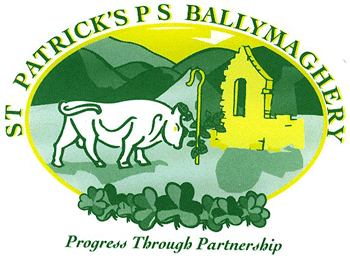 Prescribed MedicinesAn Introductory Document:(Full Copies of our Medication Policy are available directly from School)In St Patrick’s we endeavour to ensure that pupils who present with a particular medical condition receive the necessary care and support required.To enable us to do this we are issuing the following guidance.Parents should complete the Medical/Allergies Form at the beginning of each school year.Please inform the school and update information if your child acquires a medical condition during the school year.If a child has a serious medical condition please make an appointment to discuss the situation with the Principal.Parents should be advised that the school will not as a matter of course administer medication to a pupil.  Where a child requires essential medication during the school day parents should make arrangements to administer the medication themselves or nominate another adult. In exceptional circumstances where this may not be feasible, parents should discuss arrangements with the Principal.Pupils should not carry medication on their person or in their belongings at any time.  Arrangements for management of medication should be agreed with the Principal.Following consultation, arrangements may be made to store essential medication in a safe and secure place within school.If a child presents with a life threatening condition, guidance will be sought from the Medical Officer and an appropriate Care Plan will be put in place.Where pupils suffer from a serious health condition, permission will be sought from parents/guardians to display photographs of children and relevant information in Staff Room to ensure that all Staff Personnel are made aware of the child’s condition.